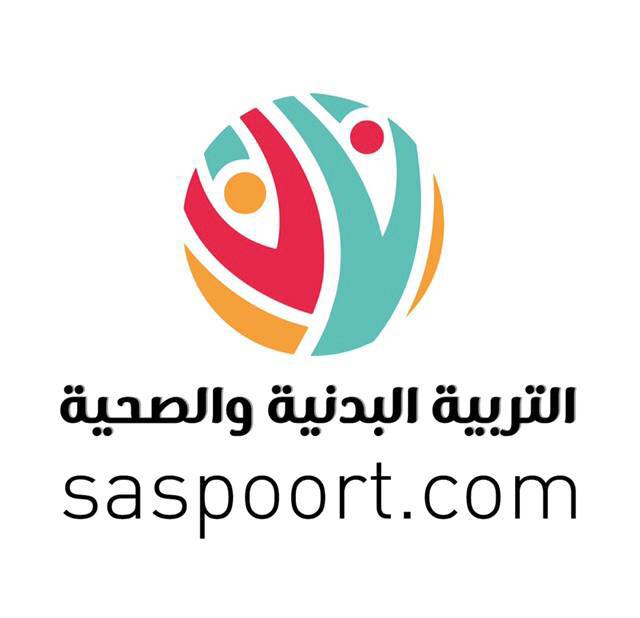 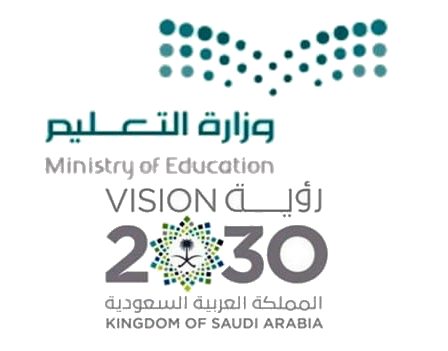 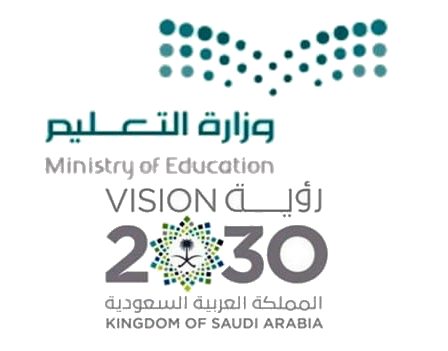 تبار مادة التربية البدنية والدفاع عن النفس للصف: خامسضع علامة (✓) أمام العبارات الصحيحة وعلامة ( ×) أمام العبارات الخاطئة فيما يلي :1ـ يؤدي تناول الأطعمة المحتوية على البروتينات إلى اصلاح العضلات وبنائها .                                                                                  (             )        2ـ تؤدى مهارة التصويبة السلمية بعد المحاورة بالكرة أو استلامها .                                                                          (             )3ـ تعد السرعة عاملاً هاماً في كثير من الرياضات كالعدو وسباق المسافات القصيرة .                                                     (             )4ـ تقاس قوة عضلات البطن باستخدام اختبار الجلوس من الرقود .                                                                            (            )5ـ تعد الكربو هيدراتالمصدر الرئيسي لطاقة العضلات .                                                                                              (          )                                                 6ـ تتمثل العلاقة بين الغذاء الصحي والوزن في زيادة مستوى اللياقة البدنية .                                                        (              )7ـ يختلف احتياج السعرات الحرارية حسب كتلة الجسم , والعمر والجنس .                                                              (            )     8ـ إذا دخلت الكرة عرضاً السلة من أسفلها تعتبر موقوفة وتستأنف بكرة قفز .                                                       (                )9ـ تعرف الرشاقة بأنها القدرة على التوافق الجيد للحركات التي يقوم بها الفرد .                                 (             )10ـ تستخدم مهارة الكرة المرتدة من السلة عندما تفشل محاولة التصويب على السلة .                       (            )